会場ご案内図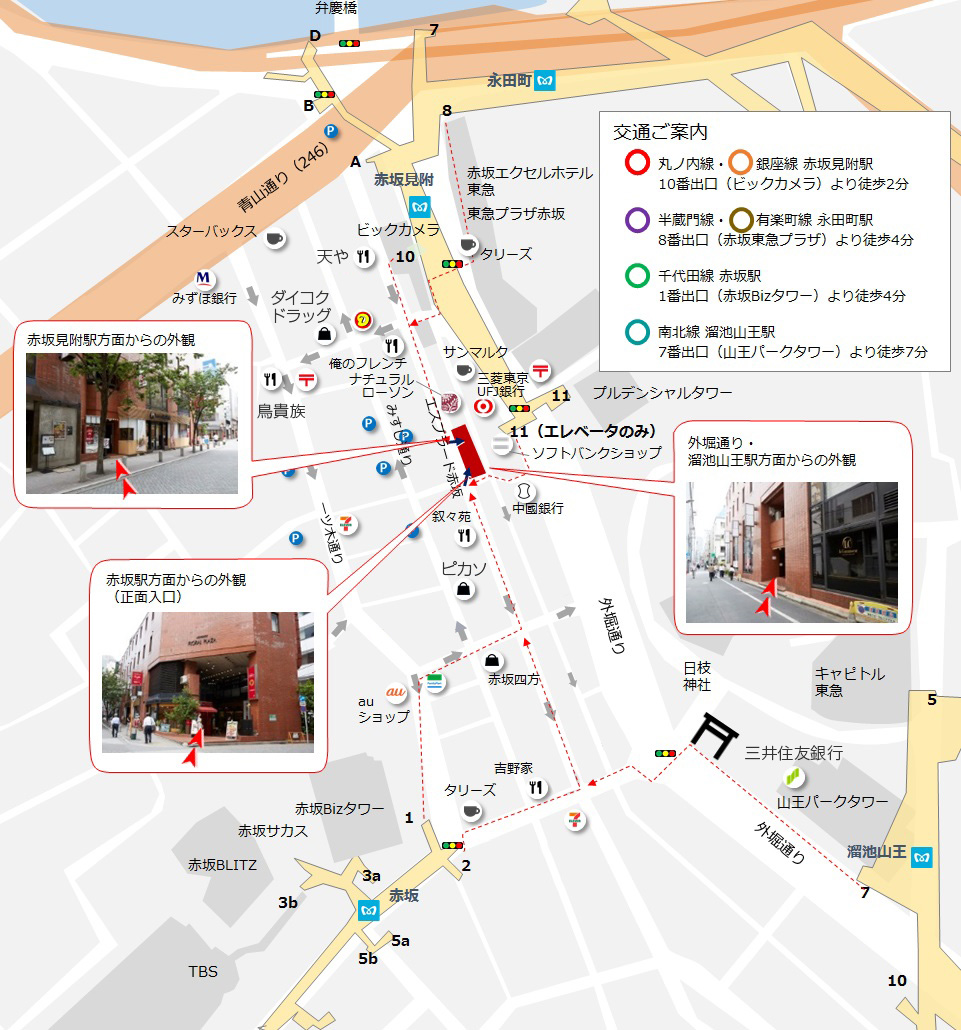 ○○○○に関するグループインタビューご参加の皆様へ　日時と会場のご案内日時2016年　　　月　　　日（　　曜日）　　時　　分 ～　　時　　分2016年　　　月　　　日（　　曜日）　　時　　分 ～　　時　　分2016年　　　月　　　日（　　曜日）　　時　　分 ～　　時　　分2016年　　　月　　　日（　　曜日）　　時　　分 ～　　時　　分場所グループインタビュールーム赤坂東京都港区赤坂3-8-8 赤坂フローラルプラザビル3階（赤いレンガのビルです）グループインタビュールーム赤坂東京都港区赤坂3-8-8 赤坂フローラルプラザビル3階（赤いレンガのビルです）グループインタビュールーム赤坂東京都港区赤坂3-8-8 赤坂フローラルプラザビル3階（赤いレンガのビルです）グループインタビュールーム赤坂東京都港区赤坂3-8-8 赤坂フローラルプラザビル3階（赤いレンガのビルです）当日連絡先会社名当日連絡先部署名当日連絡先担当者氏名携帯番号